REQUERIMENTO Nº 523/2018Requer Informações quanto ao funcionamento da unidade móvel para castração de animais, no município de Santa Bárbara d´Oeste.Senhor Presidente,Senhores Vereadores, CONSIDERANDO que, é grande o número de animais em nossa cidade que precisam ser castrados e que a Prefeitura, por meio da Secretaria de Saúde, adquiriu, em outubro de 2013, uma unidade móvel para a esterilização de animais;CONSIDERANDO que, este vereador vem sendo procurado por diversos munícipes de várias localidades do município, questionando sobre a possibilidade de realizar castração de bairro em bairro com a unidade móvel para castração de animais as famílias de baixa renda;CONSIDERANDO que hoje o município de Santa Bárbara, carece dos serviços ora mencionados, necessitando de um respaldo por parte da Administração Pública, quanto a realizar mutirão de bairro em bairro para castração dos animais com a unidade móvel, haja vista que a população menos privilegiada necessita de uma atenção especial; CONSIDERANDO ainda que, com os serviços de mutirão de castração de bairro em bairro com a unidade móvel é de extrema necessidade, pois muito proprietário de animais não tem condições de transportarem os animais até outro bairro para se beneficiarem dos serviços, mesmo porque por muitas vezes esse proprietários tem vários animais; CONSIDERANDO que com a castração sendo realizado de bairro em bairro facilitaria aos proprietários a população de animais terá uma diminuição simbólica, e consequentemente diminuirá até mesmo o abandono de animais em via pública; CONSIDERANDO por fim que é preciso ter transparência nos atos da Administração Pública, assim, é primordial dar ciência ao cidadão para que este obtenha todas as informações necessárias quanto aos seus pedidos; REQUEIRO que, nos termos do Art. 10, Inciso X, da Lei Orgânica do município de Santa Bárbara d’Oeste, combinado com o Art. 63, Inciso IX, do mesmo diploma legal, seja oficiado Excelentíssimo Senhor Prefeito Municipal para que encaminhe a esta Casa de Leis as seguintes informações: 1º)  Em resposta ao requerimento de número 1260/2017, onde foi questionado à Administração sobre a unidade móvel, se a mesma estaria sendo utilizada para realizar as castrações em animais para aquelas famílias de baixa renda. Por qual motivo a unidade móvel de castração não vem sendo utilizada?2º) Por qual motivo os serviços ora mencionados não vem sendo prestado a população, já que o município se disponibilizada da unidade móvel para castração? 3º) Em resposta ao requerimento 1260/2017 a Administração Pública informou que não à Cronograma para oferecer no ano de 2018 os serviços à população? Informar o motivo;4º) Qual foi a ultima data que a Administração Pública prestou os serviços de castração gratuita com a unidade móvel? Informar em qual bairro foi disponibilizado os serviços?  E quantos animais foram atendidos; 5º) Qual esta sendo a serventia da unidade móvel de castração, já que a mesma não vem sendo utilizada para os devidos fins?  3º) Em resposta ao requerimento 1260/2017 a Administração Pública informou que haverá um novo formato para convênios, sendo que os moldes da atual forma dos convênios deverão ser modificados, favor informar o prazo para se dar tais modificações;  7º) Existe a possibilidade da Administração Pública realizar em 2018 os serviços de castração com a unidade móvel? Sendo a resposta positiva informar a data, hora e local;8º) Da data que foi 	adquirida a unidade móvel, quantas vezes a mesma foi utilizada para castração? Qual foi a data de aquisição da mesma?9º) De 2013 a 2017, quantas vezes a unidade móvel foi utilizada para castração? Informar por ano; E quantas vezes foi utilizada para castração de bairro em bairro, Informar por ano; E quais foram os bairros comtemplados?10º) Outras informações que julgar necessárias?Plenário “Dr. Tancredo Neves”, em 13 de abril de 2018.JESUS VENDEDOR-Vereador / Vice Presidente-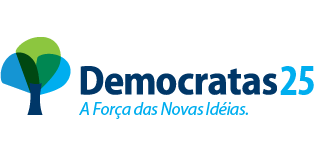 